PERMANENT FACULTYFACULTY PROFILE PROFORMA Title (Ms/Mr/Dr/Prof)Title (Ms/Mr/Dr/Prof)	Dr	 	Dr	 FirstNameChaityLast NameLast NameDasPhotographPhotographDesignationDesignationAssociate ProfessorAssociate ProfessorAssociate ProfessorAssociate ProfessorAssociate ProfessorAssociate ProfessorAssociate Professor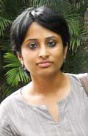 DepartmentDepartmentEnglishEnglishEnglishEnglishEnglishEnglishEnglishAddress (Official)Address (Official)Kalindi CollegeUniversity of DelhiNew Delhi-110008Kalindi CollegeUniversity of DelhiNew Delhi-110008Kalindi CollegeUniversity of DelhiNew Delhi-110008Kalindi CollegeUniversity of DelhiNew Delhi-110008Kalindi CollegeUniversity of DelhiNew Delhi-110008Kalindi CollegeUniversity of DelhiNew Delhi-110008Kalindi CollegeUniversity of DelhiNew Delhi-110008Phone No.Phone No.9999661204999966120499996612049999661204999966120499996612049999661204EmailEmailchaity.das@gmail.comchaity.das@gmail.comchaity.das@gmail.comchaity.das@gmail.comchaity.das@gmail.comchaity.das@gmail.comchaity.das@gmail.comEducationEducationEducationEducationEducationEducationEducationEducationEducationEducationEducationSubjectSubjectSubjectInstitutionInstitutionInstitutionInstitutionYearYearDetailsDetailsEnglishEnglishEnglishJNUJNUJNUJNU20032003MAMAJNUJNUJNUJNU20062006M.Phil M.Phil JNUJNUJNUJNU20122012PhDPhDNET/JRFNET/JRFNET/JRF20042004JRFJRFCareerProfileCareerProfileCareerProfileCareerProfileCareerProfileCareerProfileCareerProfileCareerProfileCareerProfileCareerProfileCareerProfileOrganisation/InstitutionOrganisation/InstitutionOrganisation/InstitutionDesignationDesignationDesignationDesignationDurationDurationRoleRoleDyal Singh Evening CollegeDyal Singh Evening CollegeDyal Singh Evening CollegeLecturerLecturerLecturerLecturer10 months (2004-2005)10 months (2004-2005)Teaching Teaching Kalindi CollegeKalindi CollegeKalindi CollegeAssistant Professor (Permanent)Assistant Professor (Permanent)Assistant Professor (Permanent)Assistant Professor (Permanent)2006 July onwards2006 July onwardsTeachingTeachingResearch Interests/SpecializationResearch Interests/SpecializationResearch Interests/SpecializationResearch Interests/SpecializationResearch Interests/SpecializationResearch Interests/SpecializationResearch Interests/SpecializationResearch Interests/SpecializationResearch Interests/SpecializationResearch Interests/SpecializationResearch Interests/SpecializationWar and Gender, Parsi Fiction in English, British Romanticism, Partition LiteratureWar and Gender, Parsi Fiction in English, British Romanticism, Partition LiteratureWar and Gender, Parsi Fiction in English, British Romanticism, Partition LiteratureWar and Gender, Parsi Fiction in English, British Romanticism, Partition LiteratureWar and Gender, Parsi Fiction in English, British Romanticism, Partition LiteratureWar and Gender, Parsi Fiction in English, British Romanticism, Partition LiteratureWar and Gender, Parsi Fiction in English, British Romanticism, Partition LiteratureWar and Gender, Parsi Fiction in English, British Romanticism, Partition LiteratureWar and Gender, Parsi Fiction in English, British Romanticism, Partition LiteratureWar and Gender, Parsi Fiction in English, British Romanticism, Partition LiteratureWar and Gender, Parsi Fiction in English, British Romanticism, Partition LiteratureAdministrative Assignments / Contribution to corporate lifeAdministrative Assignments / Contribution to corporate lifeAdministrative Assignments / Contribution to corporate lifeAdministrative Assignments / Contribution to corporate lifeAdministrative Assignments / Contribution to corporate lifeAdministrative Assignments / Contribution to corporate lifeAdministrative Assignments / Contribution to corporate lifeAdministrative Assignments / Contribution to corporate lifeAdministrative Assignments / Contribution to corporate lifeAdministrative Assignments / Contribution to corporate lifeAdministrative Assignments / Contribution to corporate lifeTeacher-in-Charge of Department 2012 Jan-2013 October, 2015 -2017, 2019-2021Convenor, Internal Complaints, 2021 onwardsConvenor, Proctorial Board, 2021 onwardsConvenor, Students Grievance Redressal Committee, 2021 onwardsConvenor, English Section Academic Journal, 2021 onwardsCo-Convenor of Academic Journal from 2012 onwardsConvenor, Academic Journal 2017, 2018Convenor of English Debate Cultural Club from 2012 to 2018. Helped to bring about the formation of the Debating Society Mantrana in 2015.Convenor of Good Practices Display Stall during Antardhwani 2015 (Bagged third prize)Convenor, English Literary Society, 2012 onwards (except 2014). Organised three Literary Festivals. The first ever Literary Fest of the Department was held in 2012-2013.Served as Head of the Department Member of the Appraisal/Selection Committee for College Teachers’ Award by the Delhi Government, 2106, Co-ordinator: Add on course on Communication Skills and Personality DevelopmentOngoing Research Project with Students of the College as Principal Investigator:Title:   A man’s world: Mapping the processes of masculinisation through the genre of the   bildungsromanConvenor, Creative Writing (2006-2009 and 2018 onwards)Member, CBCS Committee Kalindi CollegeConvenor, Wall MagazineTeacher-in-Charge of Department 2012 Jan-2013 October, 2015 -2017, 2019-2021Convenor, Internal Complaints, 2021 onwardsConvenor, Proctorial Board, 2021 onwardsConvenor, Students Grievance Redressal Committee, 2021 onwardsConvenor, English Section Academic Journal, 2021 onwardsCo-Convenor of Academic Journal from 2012 onwardsConvenor, Academic Journal 2017, 2018Convenor of English Debate Cultural Club from 2012 to 2018. Helped to bring about the formation of the Debating Society Mantrana in 2015.Convenor of Good Practices Display Stall during Antardhwani 2015 (Bagged third prize)Convenor, English Literary Society, 2012 onwards (except 2014). Organised three Literary Festivals. The first ever Literary Fest of the Department was held in 2012-2013.Served as Head of the Department Member of the Appraisal/Selection Committee for College Teachers’ Award by the Delhi Government, 2106, Co-ordinator: Add on course on Communication Skills and Personality DevelopmentOngoing Research Project with Students of the College as Principal Investigator:Title:   A man’s world: Mapping the processes of masculinisation through the genre of the   bildungsromanConvenor, Creative Writing (2006-2009 and 2018 onwards)Member, CBCS Committee Kalindi CollegeConvenor, Wall MagazineTeacher-in-Charge of Department 2012 Jan-2013 October, 2015 -2017, 2019-2021Convenor, Internal Complaints, 2021 onwardsConvenor, Proctorial Board, 2021 onwardsConvenor, Students Grievance Redressal Committee, 2021 onwardsConvenor, English Section Academic Journal, 2021 onwardsCo-Convenor of Academic Journal from 2012 onwardsConvenor, Academic Journal 2017, 2018Convenor of English Debate Cultural Club from 2012 to 2018. Helped to bring about the formation of the Debating Society Mantrana in 2015.Convenor of Good Practices Display Stall during Antardhwani 2015 (Bagged third prize)Convenor, English Literary Society, 2012 onwards (except 2014). Organised three Literary Festivals. The first ever Literary Fest of the Department was held in 2012-2013.Served as Head of the Department Member of the Appraisal/Selection Committee for College Teachers’ Award by the Delhi Government, 2106, Co-ordinator: Add on course on Communication Skills and Personality DevelopmentOngoing Research Project with Students of the College as Principal Investigator:Title:   A man’s world: Mapping the processes of masculinisation through the genre of the   bildungsromanConvenor, Creative Writing (2006-2009 and 2018 onwards)Member, CBCS Committee Kalindi CollegeConvenor, Wall MagazineTeacher-in-Charge of Department 2012 Jan-2013 October, 2015 -2017, 2019-2021Convenor, Internal Complaints, 2021 onwardsConvenor, Proctorial Board, 2021 onwardsConvenor, Students Grievance Redressal Committee, 2021 onwardsConvenor, English Section Academic Journal, 2021 onwardsCo-Convenor of Academic Journal from 2012 onwardsConvenor, Academic Journal 2017, 2018Convenor of English Debate Cultural Club from 2012 to 2018. Helped to bring about the formation of the Debating Society Mantrana in 2015.Convenor of Good Practices Display Stall during Antardhwani 2015 (Bagged third prize)Convenor, English Literary Society, 2012 onwards (except 2014). Organised three Literary Festivals. The first ever Literary Fest of the Department was held in 2012-2013.Served as Head of the Department Member of the Appraisal/Selection Committee for College Teachers’ Award by the Delhi Government, 2106, Co-ordinator: Add on course on Communication Skills and Personality DevelopmentOngoing Research Project with Students of the College as Principal Investigator:Title:   A man’s world: Mapping the processes of masculinisation through the genre of the   bildungsromanConvenor, Creative Writing (2006-2009 and 2018 onwards)Member, CBCS Committee Kalindi CollegeConvenor, Wall MagazineTeacher-in-Charge of Department 2012 Jan-2013 October, 2015 -2017, 2019-2021Convenor, Internal Complaints, 2021 onwardsConvenor, Proctorial Board, 2021 onwardsConvenor, Students Grievance Redressal Committee, 2021 onwardsConvenor, English Section Academic Journal, 2021 onwardsCo-Convenor of Academic Journal from 2012 onwardsConvenor, Academic Journal 2017, 2018Convenor of English Debate Cultural Club from 2012 to 2018. Helped to bring about the formation of the Debating Society Mantrana in 2015.Convenor of Good Practices Display Stall during Antardhwani 2015 (Bagged third prize)Convenor, English Literary Society, 2012 onwards (except 2014). Organised three Literary Festivals. The first ever Literary Fest of the Department was held in 2012-2013.Served as Head of the Department Member of the Appraisal/Selection Committee for College Teachers’ Award by the Delhi Government, 2106, Co-ordinator: Add on course on Communication Skills and Personality DevelopmentOngoing Research Project with Students of the College as Principal Investigator:Title:   A man’s world: Mapping the processes of masculinisation through the genre of the   bildungsromanConvenor, Creative Writing (2006-2009 and 2018 onwards)Member, CBCS Committee Kalindi CollegeConvenor, Wall MagazineTeacher-in-Charge of Department 2012 Jan-2013 October, 2015 -2017, 2019-2021Convenor, Internal Complaints, 2021 onwardsConvenor, Proctorial Board, 2021 onwardsConvenor, Students Grievance Redressal Committee, 2021 onwardsConvenor, English Section Academic Journal, 2021 onwardsCo-Convenor of Academic Journal from 2012 onwardsConvenor, Academic Journal 2017, 2018Convenor of English Debate Cultural Club from 2012 to 2018. Helped to bring about the formation of the Debating Society Mantrana in 2015.Convenor of Good Practices Display Stall during Antardhwani 2015 (Bagged third prize)Convenor, English Literary Society, 2012 onwards (except 2014). Organised three Literary Festivals. The first ever Literary Fest of the Department was held in 2012-2013.Served as Head of the Department Member of the Appraisal/Selection Committee for College Teachers’ Award by the Delhi Government, 2106, Co-ordinator: Add on course on Communication Skills and Personality DevelopmentOngoing Research Project with Students of the College as Principal Investigator:Title:   A man’s world: Mapping the processes of masculinisation through the genre of the   bildungsromanConvenor, Creative Writing (2006-2009 and 2018 onwards)Member, CBCS Committee Kalindi CollegeConvenor, Wall MagazineTeacher-in-Charge of Department 2012 Jan-2013 October, 2015 -2017, 2019-2021Convenor, Internal Complaints, 2021 onwardsConvenor, Proctorial Board, 2021 onwardsConvenor, Students Grievance Redressal Committee, 2021 onwardsConvenor, English Section Academic Journal, 2021 onwardsCo-Convenor of Academic Journal from 2012 onwardsConvenor, Academic Journal 2017, 2018Convenor of English Debate Cultural Club from 2012 to 2018. Helped to bring about the formation of the Debating Society Mantrana in 2015.Convenor of Good Practices Display Stall during Antardhwani 2015 (Bagged third prize)Convenor, English Literary Society, 2012 onwards (except 2014). Organised three Literary Festivals. The first ever Literary Fest of the Department was held in 2012-2013.Served as Head of the Department Member of the Appraisal/Selection Committee for College Teachers’ Award by the Delhi Government, 2106, Co-ordinator: Add on course on Communication Skills and Personality DevelopmentOngoing Research Project with Students of the College as Principal Investigator:Title:   A man’s world: Mapping the processes of masculinisation through the genre of the   bildungsromanConvenor, Creative Writing (2006-2009 and 2018 onwards)Member, CBCS Committee Kalindi CollegeConvenor, Wall MagazineTeacher-in-Charge of Department 2012 Jan-2013 October, 2015 -2017, 2019-2021Convenor, Internal Complaints, 2021 onwardsConvenor, Proctorial Board, 2021 onwardsConvenor, Students Grievance Redressal Committee, 2021 onwardsConvenor, English Section Academic Journal, 2021 onwardsCo-Convenor of Academic Journal from 2012 onwardsConvenor, Academic Journal 2017, 2018Convenor of English Debate Cultural Club from 2012 to 2018. Helped to bring about the formation of the Debating Society Mantrana in 2015.Convenor of Good Practices Display Stall during Antardhwani 2015 (Bagged third prize)Convenor, English Literary Society, 2012 onwards (except 2014). Organised three Literary Festivals. The first ever Literary Fest of the Department was held in 2012-2013.Served as Head of the Department Member of the Appraisal/Selection Committee for College Teachers’ Award by the Delhi Government, 2106, Co-ordinator: Add on course on Communication Skills and Personality DevelopmentOngoing Research Project with Students of the College as Principal Investigator:Title:   A man’s world: Mapping the processes of masculinisation through the genre of the   bildungsromanConvenor, Creative Writing (2006-2009 and 2018 onwards)Member, CBCS Committee Kalindi CollegeConvenor, Wall MagazineTeacher-in-Charge of Department 2012 Jan-2013 October, 2015 -2017, 2019-2021Convenor, Internal Complaints, 2021 onwardsConvenor, Proctorial Board, 2021 onwardsConvenor, Students Grievance Redressal Committee, 2021 onwardsConvenor, English Section Academic Journal, 2021 onwardsCo-Convenor of Academic Journal from 2012 onwardsConvenor, Academic Journal 2017, 2018Convenor of English Debate Cultural Club from 2012 to 2018. Helped to bring about the formation of the Debating Society Mantrana in 2015.Convenor of Good Practices Display Stall during Antardhwani 2015 (Bagged third prize)Convenor, English Literary Society, 2012 onwards (except 2014). Organised three Literary Festivals. The first ever Literary Fest of the Department was held in 2012-2013.Served as Head of the Department Member of the Appraisal/Selection Committee for College Teachers’ Award by the Delhi Government, 2106, Co-ordinator: Add on course on Communication Skills and Personality DevelopmentOngoing Research Project with Students of the College as Principal Investigator:Title:   A man’s world: Mapping the processes of masculinisation through the genre of the   bildungsromanConvenor, Creative Writing (2006-2009 and 2018 onwards)Member, CBCS Committee Kalindi CollegeConvenor, Wall MagazineTeacher-in-Charge of Department 2012 Jan-2013 October, 2015 -2017, 2019-2021Convenor, Internal Complaints, 2021 onwardsConvenor, Proctorial Board, 2021 onwardsConvenor, Students Grievance Redressal Committee, 2021 onwardsConvenor, English Section Academic Journal, 2021 onwardsCo-Convenor of Academic Journal from 2012 onwardsConvenor, Academic Journal 2017, 2018Convenor of English Debate Cultural Club from 2012 to 2018. Helped to bring about the formation of the Debating Society Mantrana in 2015.Convenor of Good Practices Display Stall during Antardhwani 2015 (Bagged third prize)Convenor, English Literary Society, 2012 onwards (except 2014). Organised three Literary Festivals. The first ever Literary Fest of the Department was held in 2012-2013.Served as Head of the Department Member of the Appraisal/Selection Committee for College Teachers’ Award by the Delhi Government, 2106, Co-ordinator: Add on course on Communication Skills and Personality DevelopmentOngoing Research Project with Students of the College as Principal Investigator:Title:   A man’s world: Mapping the processes of masculinisation through the genre of the   bildungsromanConvenor, Creative Writing (2006-2009 and 2018 onwards)Member, CBCS Committee Kalindi CollegeConvenor, Wall MagazineTeacher-in-Charge of Department 2012 Jan-2013 October, 2015 -2017, 2019-2021Convenor, Internal Complaints, 2021 onwardsConvenor, Proctorial Board, 2021 onwardsConvenor, Students Grievance Redressal Committee, 2021 onwardsConvenor, English Section Academic Journal, 2021 onwardsCo-Convenor of Academic Journal from 2012 onwardsConvenor, Academic Journal 2017, 2018Convenor of English Debate Cultural Club from 2012 to 2018. Helped to bring about the formation of the Debating Society Mantrana in 2015.Convenor of Good Practices Display Stall during Antardhwani 2015 (Bagged third prize)Convenor, English Literary Society, 2012 onwards (except 2014). Organised three Literary Festivals. The first ever Literary Fest of the Department was held in 2012-2013.Served as Head of the Department Member of the Appraisal/Selection Committee for College Teachers’ Award by the Delhi Government, 2106, Co-ordinator: Add on course on Communication Skills and Personality DevelopmentOngoing Research Project with Students of the College as Principal Investigator:Title:   A man’s world: Mapping the processes of masculinisation through the genre of the   bildungsromanConvenor, Creative Writing (2006-2009 and 2018 onwards)Member, CBCS Committee Kalindi CollegeConvenor, Wall MagazineTeaching Experiences (Subject/Courses taught)Teaching Experiences (Subject/Courses taught)Teaching Experiences (Subject/Courses taught)Teaching Experiences (Subject/Courses taught)Teaching Experiences (Subject/Courses taught)Teaching Experiences (Subject/Courses taught)Teaching Experiences (Subject/Courses taught)Teaching Experiences (Subject/Courses taught)Teaching Experiences (Subject/Courses taught)Teaching Experiences (Subject/Courses taught)Teaching Experiences (Subject/Courses taught)English Literature 5: Mrs Dalloway, Heart of Darkness, Sons and LoversBritish Romanticism17th Century: Aphra Behn, John MiltonFYUP: European Classical Literature: Ovid, Plautus, Horace, Applied Language Course, Language Literature and CreativityBritish Literature after 1960s: The French Lieutenant’s WomanFYUP: European Realism: Individual and SocietyForms of Popular Fiction: From Russia with LoveFYUP: Language Literature and CreativityBA Programme 1st Year English BBA Programme 2nd Year English AAECCPartition LiteratureNineteenth Century European RealismLanguage Through LiteratureEnglish Literature 5: Mrs Dalloway, Heart of Darkness, Sons and LoversBritish Romanticism17th Century: Aphra Behn, John MiltonFYUP: European Classical Literature: Ovid, Plautus, Horace, Applied Language Course, Language Literature and CreativityBritish Literature after 1960s: The French Lieutenant’s WomanFYUP: European Realism: Individual and SocietyForms of Popular Fiction: From Russia with LoveFYUP: Language Literature and CreativityBA Programme 1st Year English BBA Programme 2nd Year English AAECCPartition LiteratureNineteenth Century European RealismLanguage Through LiteratureEnglish Literature 5: Mrs Dalloway, Heart of Darkness, Sons and LoversBritish Romanticism17th Century: Aphra Behn, John MiltonFYUP: European Classical Literature: Ovid, Plautus, Horace, Applied Language Course, Language Literature and CreativityBritish Literature after 1960s: The French Lieutenant’s WomanFYUP: European Realism: Individual and SocietyForms of Popular Fiction: From Russia with LoveFYUP: Language Literature and CreativityBA Programme 1st Year English BBA Programme 2nd Year English AAECCPartition LiteratureNineteenth Century European RealismLanguage Through LiteratureEnglish Literature 5: Mrs Dalloway, Heart of Darkness, Sons and LoversBritish Romanticism17th Century: Aphra Behn, John MiltonFYUP: European Classical Literature: Ovid, Plautus, Horace, Applied Language Course, Language Literature and CreativityBritish Literature after 1960s: The French Lieutenant’s WomanFYUP: European Realism: Individual and SocietyForms of Popular Fiction: From Russia with LoveFYUP: Language Literature and CreativityBA Programme 1st Year English BBA Programme 2nd Year English AAECCPartition LiteratureNineteenth Century European RealismLanguage Through LiteratureEnglish Literature 5: Mrs Dalloway, Heart of Darkness, Sons and LoversBritish Romanticism17th Century: Aphra Behn, John MiltonFYUP: European Classical Literature: Ovid, Plautus, Horace, Applied Language Course, Language Literature and CreativityBritish Literature after 1960s: The French Lieutenant’s WomanFYUP: European Realism: Individual and SocietyForms of Popular Fiction: From Russia with LoveFYUP: Language Literature and CreativityBA Programme 1st Year English BBA Programme 2nd Year English AAECCPartition LiteratureNineteenth Century European RealismLanguage Through LiteratureEnglish Literature 5: Mrs Dalloway, Heart of Darkness, Sons and LoversBritish Romanticism17th Century: Aphra Behn, John MiltonFYUP: European Classical Literature: Ovid, Plautus, Horace, Applied Language Course, Language Literature and CreativityBritish Literature after 1960s: The French Lieutenant’s WomanFYUP: European Realism: Individual and SocietyForms of Popular Fiction: From Russia with LoveFYUP: Language Literature and CreativityBA Programme 1st Year English BBA Programme 2nd Year English AAECCPartition LiteratureNineteenth Century European RealismLanguage Through LiteratureEnglish Literature 5: Mrs Dalloway, Heart of Darkness, Sons and LoversBritish Romanticism17th Century: Aphra Behn, John MiltonFYUP: European Classical Literature: Ovid, Plautus, Horace, Applied Language Course, Language Literature and CreativityBritish Literature after 1960s: The French Lieutenant’s WomanFYUP: European Realism: Individual and SocietyForms of Popular Fiction: From Russia with LoveFYUP: Language Literature and CreativityBA Programme 1st Year English BBA Programme 2nd Year English AAECCPartition LiteratureNineteenth Century European RealismLanguage Through LiteratureEnglish Literature 5: Mrs Dalloway, Heart of Darkness, Sons and LoversBritish Romanticism17th Century: Aphra Behn, John MiltonFYUP: European Classical Literature: Ovid, Plautus, Horace, Applied Language Course, Language Literature and CreativityBritish Literature after 1960s: The French Lieutenant’s WomanFYUP: European Realism: Individual and SocietyForms of Popular Fiction: From Russia with LoveFYUP: Language Literature and CreativityBA Programme 1st Year English BBA Programme 2nd Year English AAECCPartition LiteratureNineteenth Century European RealismLanguage Through LiteratureEnglish Literature 5: Mrs Dalloway, Heart of Darkness, Sons and LoversBritish Romanticism17th Century: Aphra Behn, John MiltonFYUP: European Classical Literature: Ovid, Plautus, Horace, Applied Language Course, Language Literature and CreativityBritish Literature after 1960s: The French Lieutenant’s WomanFYUP: European Realism: Individual and SocietyForms of Popular Fiction: From Russia with LoveFYUP: Language Literature and CreativityBA Programme 1st Year English BBA Programme 2nd Year English AAECCPartition LiteratureNineteenth Century European RealismLanguage Through LiteratureEnglish Literature 5: Mrs Dalloway, Heart of Darkness, Sons and LoversBritish Romanticism17th Century: Aphra Behn, John MiltonFYUP: European Classical Literature: Ovid, Plautus, Horace, Applied Language Course, Language Literature and CreativityBritish Literature after 1960s: The French Lieutenant’s WomanFYUP: European Realism: Individual and SocietyForms of Popular Fiction: From Russia with LoveFYUP: Language Literature and CreativityBA Programme 1st Year English BBA Programme 2nd Year English AAECCPartition LiteratureNineteenth Century European RealismLanguage Through LiteratureEnglish Literature 5: Mrs Dalloway, Heart of Darkness, Sons and LoversBritish Romanticism17th Century: Aphra Behn, John MiltonFYUP: European Classical Literature: Ovid, Plautus, Horace, Applied Language Course, Language Literature and CreativityBritish Literature after 1960s: The French Lieutenant’s WomanFYUP: European Realism: Individual and SocietyForms of Popular Fiction: From Russia with LoveFYUP: Language Literature and CreativityBA Programme 1st Year English BBA Programme 2nd Year English AAECCPartition LiteratureNineteenth Century European RealismLanguage Through LiteratureResearch Guidance NAResearch Guidance NAResearch Guidance NAResearch Guidance NAResearch Guidance NAResearch Guidance NAResearch Guidance NAResearch Guidance NAResearch Guidance NAResearch Guidance NAResearch Guidance NAPublished Book: In the Land of Buried Tongues: Testimonies and Literary Narratives of the War of Liberation of 1971. New Delhi: Oxford University Press, 2017 (August)Das, Chaity. (2018) "The War and its Afterlife in Bangladesh: Of Secularism, Faith and Estranged Siblings". Eds. Khurshed Alam. Bangladesh: Economic, Social and Political Issues. New York: Nova Science Publishers. November, 2018Published Book: In the Land of Buried Tongues: Testimonies and Literary Narratives of the War of Liberation of 1971. New Delhi: Oxford University Press, 2017 (August)Das, Chaity. (2018) "The War and its Afterlife in Bangladesh: Of Secularism, Faith and Estranged Siblings". Eds. Khurshed Alam. Bangladesh: Economic, Social and Political Issues. New York: Nova Science Publishers. November, 2018Published Book: In the Land of Buried Tongues: Testimonies and Literary Narratives of the War of Liberation of 1971. New Delhi: Oxford University Press, 2017 (August)Das, Chaity. (2018) "The War and its Afterlife in Bangladesh: Of Secularism, Faith and Estranged Siblings". Eds. Khurshed Alam. Bangladesh: Economic, Social and Political Issues. New York: Nova Science Publishers. November, 2018Published Book: In the Land of Buried Tongues: Testimonies and Literary Narratives of the War of Liberation of 1971. New Delhi: Oxford University Press, 2017 (August)Das, Chaity. (2018) "The War and its Afterlife in Bangladesh: Of Secularism, Faith and Estranged Siblings". Eds. Khurshed Alam. Bangladesh: Economic, Social and Political Issues. New York: Nova Science Publishers. November, 2018Published Book: In the Land of Buried Tongues: Testimonies and Literary Narratives of the War of Liberation of 1971. New Delhi: Oxford University Press, 2017 (August)Das, Chaity. (2018) "The War and its Afterlife in Bangladesh: Of Secularism, Faith and Estranged Siblings". Eds. Khurshed Alam. Bangladesh: Economic, Social and Political Issues. New York: Nova Science Publishers. November, 2018Published Book: In the Land of Buried Tongues: Testimonies and Literary Narratives of the War of Liberation of 1971. New Delhi: Oxford University Press, 2017 (August)Das, Chaity. (2018) "The War and its Afterlife in Bangladesh: Of Secularism, Faith and Estranged Siblings". Eds. Khurshed Alam. Bangladesh: Economic, Social and Political Issues. New York: Nova Science Publishers. November, 2018Published Book: In the Land of Buried Tongues: Testimonies and Literary Narratives of the War of Liberation of 1971. New Delhi: Oxford University Press, 2017 (August)Das, Chaity. (2018) "The War and its Afterlife in Bangladesh: Of Secularism, Faith and Estranged Siblings". Eds. Khurshed Alam. Bangladesh: Economic, Social and Political Issues. New York: Nova Science Publishers. November, 2018Published Book: In the Land of Buried Tongues: Testimonies and Literary Narratives of the War of Liberation of 1971. New Delhi: Oxford University Press, 2017 (August)Das, Chaity. (2018) "The War and its Afterlife in Bangladesh: Of Secularism, Faith and Estranged Siblings". Eds. Khurshed Alam. Bangladesh: Economic, Social and Political Issues. New York: Nova Science Publishers. November, 2018Published Book: In the Land of Buried Tongues: Testimonies and Literary Narratives of the War of Liberation of 1971. New Delhi: Oxford University Press, 2017 (August)Das, Chaity. (2018) "The War and its Afterlife in Bangladesh: Of Secularism, Faith and Estranged Siblings". Eds. Khurshed Alam. Bangladesh: Economic, Social and Political Issues. New York: Nova Science Publishers. November, 2018Published Book: In the Land of Buried Tongues: Testimonies and Literary Narratives of the War of Liberation of 1971. New Delhi: Oxford University Press, 2017 (August)Das, Chaity. (2018) "The War and its Afterlife in Bangladesh: Of Secularism, Faith and Estranged Siblings". Eds. Khurshed Alam. Bangladesh: Economic, Social and Political Issues. New York: Nova Science Publishers. November, 2018Published Book: In the Land of Buried Tongues: Testimonies and Literary Narratives of the War of Liberation of 1971. New Delhi: Oxford University Press, 2017 (August)Das, Chaity. (2018) "The War and its Afterlife in Bangladesh: Of Secularism, Faith and Estranged Siblings". Eds. Khurshed Alam. Bangladesh: Economic, Social and Political Issues. New York: Nova Science Publishers. November, 2018Publication (Peer Reviewed/Indexed Journals)Publication (Peer Reviewed/Indexed Journals)Publication (Peer Reviewed/Indexed Journals)Publication (Peer Reviewed/Indexed Journals)Publication (Peer Reviewed/Indexed Journals)Publication (Peer Reviewed/Indexed Journals)Publication (Peer Reviewed/Indexed Journals)Publication (Peer Reviewed/Indexed Journals)Publication (Peer Reviewed/Indexed Journals)Publication (Peer Reviewed/Indexed Journals)Publication (Peer Reviewed/Indexed Journals)Year of PublicationTitle Title Title Title Title Journal (Name of the journal. Vol Issue ISSN) Journal (Name of the journal. Vol Issue ISSN) Journal (Name of the journal. Vol Issue ISSN) Journal (Name of the journal. Vol Issue ISSN) Co-Author2008Two or three things I know about Qurratulain HyderTwo or three things I know about Qurratulain HyderTwo or three things I know about Qurratulain HyderTwo or three things I know about Qurratulain HyderTwo or three things I know about Qurratulain HyderJSL.2008. ISSN 0972-9682JSL.2008. ISSN 0972-9682JSL.2008. ISSN 0972-9682JSL.2008. ISSN 0972-9682NA2009Is Vengeance Mine?Is Vengeance Mine?Is Vengeance Mine?Is Vengeance Mine?Is Vengeance Mine?Intersections. ISSN 1440Intersections. ISSN 1440Intersections. ISSN 1440Intersections. ISSN 1440NA2010Review of Lesbian VoicesReview of Lesbian VoicesReview of Lesbian VoicesReview of Lesbian VoicesReview of Lesbian VoicesSouth Asian Ensemble. Winter Vol 1.2South Asian Ensemble. Winter Vol 1.2South Asian Ensemble. Winter Vol 1.2South Asian Ensemble. Winter Vol 1.2NA2013Review of “National Identities in Pakistan: The 1971 War in Contemporary Pakistani Fiction by Cara Cilano. Review of “National Identities in Pakistan: The 1971 War in Contemporary Pakistani Fiction by Cara Cilano. Review of “National Identities in Pakistan: The 1971 War in Contemporary Pakistani Fiction by Cara Cilano. Review of “National Identities in Pakistan: The 1971 War in Contemporary Pakistani Fiction by Cara Cilano. Review of “National Identities in Pakistan: The 1971 War in Contemporary Pakistani Fiction by Cara Cilano. Social Change. Vol 42.4.ISSN: 0049-0857Social Change. Vol 42.4.ISSN: 0049-0857Social Change. Vol 42.4.ISSN: 0049-0857Social Change. Vol 42.4.ISSN: 0049-0857NA2013Review of Dead Reckoning: Memories of the 1971 Bangladesh War by Sarmila BoseReview of Dead Reckoning: Memories of the 1971 Bangladesh War by Sarmila BoseReview of Dead Reckoning: Memories of the 1971 Bangladesh War by Sarmila BoseReview of Dead Reckoning: Memories of the 1971 Bangladesh War by Sarmila BoseReview of Dead Reckoning: Memories of the 1971 Bangladesh War by Sarmila BoseJournal of South Asian Development. Vol 8.1,ISSN: 0973-1741 0973-1733.Journal of South Asian Development. Vol 8.1,ISSN: 0973-1741 0973-1733.Journal of South Asian Development. Vol 8.1,ISSN: 0973-1741 0973-1733.Journal of South Asian Development. Vol 8.1,ISSN: 0973-1741 0973-1733.NASeminar/Workshop/Conferences Presentation/OrganisationSeminar/Workshop/Conferences Presentation/OrganisationSeminar/Workshop/Conferences Presentation/OrganisationSeminar/Workshop/Conferences Presentation/OrganisationSeminar/Workshop/Conferences Presentation/OrganisationSeminar/Workshop/Conferences Presentation/OrganisationSeminar/Workshop/Conferences Presentation/OrganisationSeminar/Workshop/Conferences Presentation/OrganisationSeminar/Workshop/Conferences Presentation/OrganisationSeminar/Workshop/Conferences Presentation/OrganisationSeminar/Workshop/Conferences Presentation/OrganisationPresented a paper on scatological detailing in Rohintom Mistry’s novels at an international seminar organized by IAACS, Jaipur, 2006.Presented a paper on narratives of wartime rape in the war of 1971 in a seminar organized by the Bengali department of Zakir Hussain Evening College on the topic “Bhashar Lorai, Loraier Bhasha” in 2013.Presented a Paper on “Partitioned memories of 1971: Strange meeting of an ‘Introduction’ and a ‘memoir’ National Conference on “Understanding Partition(s) in/of the Indian sub-continent through literary and cinematic re/presentations with Special Focus on Sindh” 22 March 2018, Organised by Jamia Millia Islamia in Collaboration with National Council for the Promotion of Sindhi LanguagePresented a paper on “On the run: An Intellectual in East Pakistan in 1971” National Conference on ‘'En Route:  Migration Narratives, Histories and Technologies'.                     26th and 27th of March, 2018 Annual National Conference organised by the Department of English, St. Stephen’s College, University of DelhiAttended a workshop on "Literature and Cinema" Organised by Department of English, Kalindi College on February16th, 2018Presented a paper entitled "Shillong is a prose of melancholy" “Identity and Diversity within Boundaries and Margins: Exploring Literature & Culture from India’s North East” in collaboration with the Sahitya Akademi, New Delhi on 13-14 March, 2019.Presented a talk on FDP on transaltion “No longer Visible: The Translator and the Publishing Boom” at Mata Sundari College, February 2021Presented a talk on “Do they think we are refugees? 1971, the NRC and the Hindu Bengali in Assam” on a webinar Beyond National Literatures: The space and course of Refugee Writings” at Department of English, Government College, Mokeri, Kerala, January 28, 2022Presented a paper at a national seminar/webinar on “Revisiting Subcontinental Partitions-1947 and 1971 organised by The Department of English and the IQAC, CVS, University of Delhi on “Post Liberation Bangladesh: A palimpsest of the Future?” on 18th February, 2022. Presented a paper at an International Conference organised by Centre for Genocide-Torture and Liberation War Studies entitled  “Beyond ‘politics’ and ‘ideology’: Nationalism, Literature and 1971, 31st March, 2022Presented a paper on scatological detailing in Rohintom Mistry’s novels at an international seminar organized by IAACS, Jaipur, 2006.Presented a paper on narratives of wartime rape in the war of 1971 in a seminar organized by the Bengali department of Zakir Hussain Evening College on the topic “Bhashar Lorai, Loraier Bhasha” in 2013.Presented a Paper on “Partitioned memories of 1971: Strange meeting of an ‘Introduction’ and a ‘memoir’ National Conference on “Understanding Partition(s) in/of the Indian sub-continent through literary and cinematic re/presentations with Special Focus on Sindh” 22 March 2018, Organised by Jamia Millia Islamia in Collaboration with National Council for the Promotion of Sindhi LanguagePresented a paper on “On the run: An Intellectual in East Pakistan in 1971” National Conference on ‘'En Route:  Migration Narratives, Histories and Technologies'.                     26th and 27th of March, 2018 Annual National Conference organised by the Department of English, St. Stephen’s College, University of DelhiAttended a workshop on "Literature and Cinema" Organised by Department of English, Kalindi College on February16th, 2018Presented a paper entitled "Shillong is a prose of melancholy" “Identity and Diversity within Boundaries and Margins: Exploring Literature & Culture from India’s North East” in collaboration with the Sahitya Akademi, New Delhi on 13-14 March, 2019.Presented a talk on FDP on transaltion “No longer Visible: The Translator and the Publishing Boom” at Mata Sundari College, February 2021Presented a talk on “Do they think we are refugees? 1971, the NRC and the Hindu Bengali in Assam” on a webinar Beyond National Literatures: The space and course of Refugee Writings” at Department of English, Government College, Mokeri, Kerala, January 28, 2022Presented a paper at a national seminar/webinar on “Revisiting Subcontinental Partitions-1947 and 1971 organised by The Department of English and the IQAC, CVS, University of Delhi on “Post Liberation Bangladesh: A palimpsest of the Future?” on 18th February, 2022. Presented a paper at an International Conference organised by Centre for Genocide-Torture and Liberation War Studies entitled  “Beyond ‘politics’ and ‘ideology’: Nationalism, Literature and 1971, 31st March, 2022Presented a paper on scatological detailing in Rohintom Mistry’s novels at an international seminar organized by IAACS, Jaipur, 2006.Presented a paper on narratives of wartime rape in the war of 1971 in a seminar organized by the Bengali department of Zakir Hussain Evening College on the topic “Bhashar Lorai, Loraier Bhasha” in 2013.Presented a Paper on “Partitioned memories of 1971: Strange meeting of an ‘Introduction’ and a ‘memoir’ National Conference on “Understanding Partition(s) in/of the Indian sub-continent through literary and cinematic re/presentations with Special Focus on Sindh” 22 March 2018, Organised by Jamia Millia Islamia in Collaboration with National Council for the Promotion of Sindhi LanguagePresented a paper on “On the run: An Intellectual in East Pakistan in 1971” National Conference on ‘'En Route:  Migration Narratives, Histories and Technologies'.                     26th and 27th of March, 2018 Annual National Conference organised by the Department of English, St. Stephen’s College, University of DelhiAttended a workshop on "Literature and Cinema" Organised by Department of English, Kalindi College on February16th, 2018Presented a paper entitled "Shillong is a prose of melancholy" “Identity and Diversity within Boundaries and Margins: Exploring Literature & Culture from India’s North East” in collaboration with the Sahitya Akademi, New Delhi on 13-14 March, 2019.Presented a talk on FDP on transaltion “No longer Visible: The Translator and the Publishing Boom” at Mata Sundari College, February 2021Presented a talk on “Do they think we are refugees? 1971, the NRC and the Hindu Bengali in Assam” on a webinar Beyond National Literatures: The space and course of Refugee Writings” at Department of English, Government College, Mokeri, Kerala, January 28, 2022Presented a paper at a national seminar/webinar on “Revisiting Subcontinental Partitions-1947 and 1971 organised by The Department of English and the IQAC, CVS, University of Delhi on “Post Liberation Bangladesh: A palimpsest of the Future?” on 18th February, 2022. Presented a paper at an International Conference organised by Centre for Genocide-Torture and Liberation War Studies entitled  “Beyond ‘politics’ and ‘ideology’: Nationalism, Literature and 1971, 31st March, 2022Presented a paper on scatological detailing in Rohintom Mistry’s novels at an international seminar organized by IAACS, Jaipur, 2006.Presented a paper on narratives of wartime rape in the war of 1971 in a seminar organized by the Bengali department of Zakir Hussain Evening College on the topic “Bhashar Lorai, Loraier Bhasha” in 2013.Presented a Paper on “Partitioned memories of 1971: Strange meeting of an ‘Introduction’ and a ‘memoir’ National Conference on “Understanding Partition(s) in/of the Indian sub-continent through literary and cinematic re/presentations with Special Focus on Sindh” 22 March 2018, Organised by Jamia Millia Islamia in Collaboration with National Council for the Promotion of Sindhi LanguagePresented a paper on “On the run: An Intellectual in East Pakistan in 1971” National Conference on ‘'En Route:  Migration Narratives, Histories and Technologies'.                     26th and 27th of March, 2018 Annual National Conference organised by the Department of English, St. Stephen’s College, University of DelhiAttended a workshop on "Literature and Cinema" Organised by Department of English, Kalindi College on February16th, 2018Presented a paper entitled "Shillong is a prose of melancholy" “Identity and Diversity within Boundaries and Margins: Exploring Literature & Culture from India’s North East” in collaboration with the Sahitya Akademi, New Delhi on 13-14 March, 2019.Presented a talk on FDP on transaltion “No longer Visible: The Translator and the Publishing Boom” at Mata Sundari College, February 2021Presented a talk on “Do they think we are refugees? 1971, the NRC and the Hindu Bengali in Assam” on a webinar Beyond National Literatures: The space and course of Refugee Writings” at Department of English, Government College, Mokeri, Kerala, January 28, 2022Presented a paper at a national seminar/webinar on “Revisiting Subcontinental Partitions-1947 and 1971 organised by The Department of English and the IQAC, CVS, University of Delhi on “Post Liberation Bangladesh: A palimpsest of the Future?” on 18th February, 2022. Presented a paper at an International Conference organised by Centre for Genocide-Torture and Liberation War Studies entitled  “Beyond ‘politics’ and ‘ideology’: Nationalism, Literature and 1971, 31st March, 2022Presented a paper on scatological detailing in Rohintom Mistry’s novels at an international seminar organized by IAACS, Jaipur, 2006.Presented a paper on narratives of wartime rape in the war of 1971 in a seminar organized by the Bengali department of Zakir Hussain Evening College on the topic “Bhashar Lorai, Loraier Bhasha” in 2013.Presented a Paper on “Partitioned memories of 1971: Strange meeting of an ‘Introduction’ and a ‘memoir’ National Conference on “Understanding Partition(s) in/of the Indian sub-continent through literary and cinematic re/presentations with Special Focus on Sindh” 22 March 2018, Organised by Jamia Millia Islamia in Collaboration with National Council for the Promotion of Sindhi LanguagePresented a paper on “On the run: An Intellectual in East Pakistan in 1971” National Conference on ‘'En Route:  Migration Narratives, Histories and Technologies'.                     26th and 27th of March, 2018 Annual National Conference organised by the Department of English, St. Stephen’s College, University of DelhiAttended a workshop on "Literature and Cinema" Organised by Department of English, Kalindi College on February16th, 2018Presented a paper entitled "Shillong is a prose of melancholy" “Identity and Diversity within Boundaries and Margins: Exploring Literature & Culture from India’s North East” in collaboration with the Sahitya Akademi, New Delhi on 13-14 March, 2019.Presented a talk on FDP on transaltion “No longer Visible: The Translator and the Publishing Boom” at Mata Sundari College, February 2021Presented a talk on “Do they think we are refugees? 1971, the NRC and the Hindu Bengali in Assam” on a webinar Beyond National Literatures: The space and course of Refugee Writings” at Department of English, Government College, Mokeri, Kerala, January 28, 2022Presented a paper at a national seminar/webinar on “Revisiting Subcontinental Partitions-1947 and 1971 organised by The Department of English and the IQAC, CVS, University of Delhi on “Post Liberation Bangladesh: A palimpsest of the Future?” on 18th February, 2022. Presented a paper at an International Conference organised by Centre for Genocide-Torture and Liberation War Studies entitled  “Beyond ‘politics’ and ‘ideology’: Nationalism, Literature and 1971, 31st March, 2022Presented a paper on scatological detailing in Rohintom Mistry’s novels at an international seminar organized by IAACS, Jaipur, 2006.Presented a paper on narratives of wartime rape in the war of 1971 in a seminar organized by the Bengali department of Zakir Hussain Evening College on the topic “Bhashar Lorai, Loraier Bhasha” in 2013.Presented a Paper on “Partitioned memories of 1971: Strange meeting of an ‘Introduction’ and a ‘memoir’ National Conference on “Understanding Partition(s) in/of the Indian sub-continent through literary and cinematic re/presentations with Special Focus on Sindh” 22 March 2018, Organised by Jamia Millia Islamia in Collaboration with National Council for the Promotion of Sindhi LanguagePresented a paper on “On the run: An Intellectual in East Pakistan in 1971” National Conference on ‘'En Route:  Migration Narratives, Histories and Technologies'.                     26th and 27th of March, 2018 Annual National Conference organised by the Department of English, St. Stephen’s College, University of DelhiAttended a workshop on "Literature and Cinema" Organised by Department of English, Kalindi College on February16th, 2018Presented a paper entitled "Shillong is a prose of melancholy" “Identity and Diversity within Boundaries and Margins: Exploring Literature & Culture from India’s North East” in collaboration with the Sahitya Akademi, New Delhi on 13-14 March, 2019.Presented a talk on FDP on transaltion “No longer Visible: The Translator and the Publishing Boom” at Mata Sundari College, February 2021Presented a talk on “Do they think we are refugees? 1971, the NRC and the Hindu Bengali in Assam” on a webinar Beyond National Literatures: The space and course of Refugee Writings” at Department of English, Government College, Mokeri, Kerala, January 28, 2022Presented a paper at a national seminar/webinar on “Revisiting Subcontinental Partitions-1947 and 1971 organised by The Department of English and the IQAC, CVS, University of Delhi on “Post Liberation Bangladesh: A palimpsest of the Future?” on 18th February, 2022. Presented a paper at an International Conference organised by Centre for Genocide-Torture and Liberation War Studies entitled  “Beyond ‘politics’ and ‘ideology’: Nationalism, Literature and 1971, 31st March, 2022Presented a paper on scatological detailing in Rohintom Mistry’s novels at an international seminar organized by IAACS, Jaipur, 2006.Presented a paper on narratives of wartime rape in the war of 1971 in a seminar organized by the Bengali department of Zakir Hussain Evening College on the topic “Bhashar Lorai, Loraier Bhasha” in 2013.Presented a Paper on “Partitioned memories of 1971: Strange meeting of an ‘Introduction’ and a ‘memoir’ National Conference on “Understanding Partition(s) in/of the Indian sub-continent through literary and cinematic re/presentations with Special Focus on Sindh” 22 March 2018, Organised by Jamia Millia Islamia in Collaboration with National Council for the Promotion of Sindhi LanguagePresented a paper on “On the run: An Intellectual in East Pakistan in 1971” National Conference on ‘'En Route:  Migration Narratives, Histories and Technologies'.                     26th and 27th of March, 2018 Annual National Conference organised by the Department of English, St. Stephen’s College, University of DelhiAttended a workshop on "Literature and Cinema" Organised by Department of English, Kalindi College on February16th, 2018Presented a paper entitled "Shillong is a prose of melancholy" “Identity and Diversity within Boundaries and Margins: Exploring Literature & Culture from India’s North East” in collaboration with the Sahitya Akademi, New Delhi on 13-14 March, 2019.Presented a talk on FDP on transaltion “No longer Visible: The Translator and the Publishing Boom” at Mata Sundari College, February 2021Presented a talk on “Do they think we are refugees? 1971, the NRC and the Hindu Bengali in Assam” on a webinar Beyond National Literatures: The space and course of Refugee Writings” at Department of English, Government College, Mokeri, Kerala, January 28, 2022Presented a paper at a national seminar/webinar on “Revisiting Subcontinental Partitions-1947 and 1971 organised by The Department of English and the IQAC, CVS, University of Delhi on “Post Liberation Bangladesh: A palimpsest of the Future?” on 18th February, 2022. Presented a paper at an International Conference organised by Centre for Genocide-Torture and Liberation War Studies entitled  “Beyond ‘politics’ and ‘ideology’: Nationalism, Literature and 1971, 31st March, 2022Presented a paper on scatological detailing in Rohintom Mistry’s novels at an international seminar organized by IAACS, Jaipur, 2006.Presented a paper on narratives of wartime rape in the war of 1971 in a seminar organized by the Bengali department of Zakir Hussain Evening College on the topic “Bhashar Lorai, Loraier Bhasha” in 2013.Presented a Paper on “Partitioned memories of 1971: Strange meeting of an ‘Introduction’ and a ‘memoir’ National Conference on “Understanding Partition(s) in/of the Indian sub-continent through literary and cinematic re/presentations with Special Focus on Sindh” 22 March 2018, Organised by Jamia Millia Islamia in Collaboration with National Council for the Promotion of Sindhi LanguagePresented a paper on “On the run: An Intellectual in East Pakistan in 1971” National Conference on ‘'En Route:  Migration Narratives, Histories and Technologies'.                     26th and 27th of March, 2018 Annual National Conference organised by the Department of English, St. Stephen’s College, University of DelhiAttended a workshop on "Literature and Cinema" Organised by Department of English, Kalindi College on February16th, 2018Presented a paper entitled "Shillong is a prose of melancholy" “Identity and Diversity within Boundaries and Margins: Exploring Literature & Culture from India’s North East” in collaboration with the Sahitya Akademi, New Delhi on 13-14 March, 2019.Presented a talk on FDP on transaltion “No longer Visible: The Translator and the Publishing Boom” at Mata Sundari College, February 2021Presented a talk on “Do they think we are refugees? 1971, the NRC and the Hindu Bengali in Assam” on a webinar Beyond National Literatures: The space and course of Refugee Writings” at Department of English, Government College, Mokeri, Kerala, January 28, 2022Presented a paper at a national seminar/webinar on “Revisiting Subcontinental Partitions-1947 and 1971 organised by The Department of English and the IQAC, CVS, University of Delhi on “Post Liberation Bangladesh: A palimpsest of the Future?” on 18th February, 2022. Presented a paper at an International Conference organised by Centre for Genocide-Torture and Liberation War Studies entitled  “Beyond ‘politics’ and ‘ideology’: Nationalism, Literature and 1971, 31st March, 2022Presented a paper on scatological detailing in Rohintom Mistry’s novels at an international seminar organized by IAACS, Jaipur, 2006.Presented a paper on narratives of wartime rape in the war of 1971 in a seminar organized by the Bengali department of Zakir Hussain Evening College on the topic “Bhashar Lorai, Loraier Bhasha” in 2013.Presented a Paper on “Partitioned memories of 1971: Strange meeting of an ‘Introduction’ and a ‘memoir’ National Conference on “Understanding Partition(s) in/of the Indian sub-continent through literary and cinematic re/presentations with Special Focus on Sindh” 22 March 2018, Organised by Jamia Millia Islamia in Collaboration with National Council for the Promotion of Sindhi LanguagePresented a paper on “On the run: An Intellectual in East Pakistan in 1971” National Conference on ‘'En Route:  Migration Narratives, Histories and Technologies'.                     26th and 27th of March, 2018 Annual National Conference organised by the Department of English, St. Stephen’s College, University of DelhiAttended a workshop on "Literature and Cinema" Organised by Department of English, Kalindi College on February16th, 2018Presented a paper entitled "Shillong is a prose of melancholy" “Identity and Diversity within Boundaries and Margins: Exploring Literature & Culture from India’s North East” in collaboration with the Sahitya Akademi, New Delhi on 13-14 March, 2019.Presented a talk on FDP on transaltion “No longer Visible: The Translator and the Publishing Boom” at Mata Sundari College, February 2021Presented a talk on “Do they think we are refugees? 1971, the NRC and the Hindu Bengali in Assam” on a webinar Beyond National Literatures: The space and course of Refugee Writings” at Department of English, Government College, Mokeri, Kerala, January 28, 2022Presented a paper at a national seminar/webinar on “Revisiting Subcontinental Partitions-1947 and 1971 organised by The Department of English and the IQAC, CVS, University of Delhi on “Post Liberation Bangladesh: A palimpsest of the Future?” on 18th February, 2022. Presented a paper at an International Conference organised by Centre for Genocide-Torture and Liberation War Studies entitled  “Beyond ‘politics’ and ‘ideology’: Nationalism, Literature and 1971, 31st March, 2022Presented a paper on scatological detailing in Rohintom Mistry’s novels at an international seminar organized by IAACS, Jaipur, 2006.Presented a paper on narratives of wartime rape in the war of 1971 in a seminar organized by the Bengali department of Zakir Hussain Evening College on the topic “Bhashar Lorai, Loraier Bhasha” in 2013.Presented a Paper on “Partitioned memories of 1971: Strange meeting of an ‘Introduction’ and a ‘memoir’ National Conference on “Understanding Partition(s) in/of the Indian sub-continent through literary and cinematic re/presentations with Special Focus on Sindh” 22 March 2018, Organised by Jamia Millia Islamia in Collaboration with National Council for the Promotion of Sindhi LanguagePresented a paper on “On the run: An Intellectual in East Pakistan in 1971” National Conference on ‘'En Route:  Migration Narratives, Histories and Technologies'.                     26th and 27th of March, 2018 Annual National Conference organised by the Department of English, St. Stephen’s College, University of DelhiAttended a workshop on "Literature and Cinema" Organised by Department of English, Kalindi College on February16th, 2018Presented a paper entitled "Shillong is a prose of melancholy" “Identity and Diversity within Boundaries and Margins: Exploring Literature & Culture from India’s North East” in collaboration with the Sahitya Akademi, New Delhi on 13-14 March, 2019.Presented a talk on FDP on transaltion “No longer Visible: The Translator and the Publishing Boom” at Mata Sundari College, February 2021Presented a talk on “Do they think we are refugees? 1971, the NRC and the Hindu Bengali in Assam” on a webinar Beyond National Literatures: The space and course of Refugee Writings” at Department of English, Government College, Mokeri, Kerala, January 28, 2022Presented a paper at a national seminar/webinar on “Revisiting Subcontinental Partitions-1947 and 1971 organised by The Department of English and the IQAC, CVS, University of Delhi on “Post Liberation Bangladesh: A palimpsest of the Future?” on 18th February, 2022. Presented a paper at an International Conference organised by Centre for Genocide-Torture and Liberation War Studies entitled  “Beyond ‘politics’ and ‘ideology’: Nationalism, Literature and 1971, 31st March, 2022Presented a paper on scatological detailing in Rohintom Mistry’s novels at an international seminar organized by IAACS, Jaipur, 2006.Presented a paper on narratives of wartime rape in the war of 1971 in a seminar organized by the Bengali department of Zakir Hussain Evening College on the topic “Bhashar Lorai, Loraier Bhasha” in 2013.Presented a Paper on “Partitioned memories of 1971: Strange meeting of an ‘Introduction’ and a ‘memoir’ National Conference on “Understanding Partition(s) in/of the Indian sub-continent through literary and cinematic re/presentations with Special Focus on Sindh” 22 March 2018, Organised by Jamia Millia Islamia in Collaboration with National Council for the Promotion of Sindhi LanguagePresented a paper on “On the run: An Intellectual in East Pakistan in 1971” National Conference on ‘'En Route:  Migration Narratives, Histories and Technologies'.                     26th and 27th of March, 2018 Annual National Conference organised by the Department of English, St. Stephen’s College, University of DelhiAttended a workshop on "Literature and Cinema" Organised by Department of English, Kalindi College on February16th, 2018Presented a paper entitled "Shillong is a prose of melancholy" “Identity and Diversity within Boundaries and Margins: Exploring Literature & Culture from India’s North East” in collaboration with the Sahitya Akademi, New Delhi on 13-14 March, 2019.Presented a talk on FDP on transaltion “No longer Visible: The Translator and the Publishing Boom” at Mata Sundari College, February 2021Presented a talk on “Do they think we are refugees? 1971, the NRC and the Hindu Bengali in Assam” on a webinar Beyond National Literatures: The space and course of Refugee Writings” at Department of English, Government College, Mokeri, Kerala, January 28, 2022Presented a paper at a national seminar/webinar on “Revisiting Subcontinental Partitions-1947 and 1971 organised by The Department of English and the IQAC, CVS, University of Delhi on “Post Liberation Bangladesh: A palimpsest of the Future?” on 18th February, 2022. Presented a paper at an International Conference organised by Centre for Genocide-Torture and Liberation War Studies entitled  “Beyond ‘politics’ and ‘ideology’: Nationalism, Literature and 1971, 31st March, 2022Awards & DistinctionsAwards & DistinctionsAwards & DistinctionsAwards & DistinctionsAwards & DistinctionsAwards & DistinctionsAwards & DistinctionsAwards & DistinctionsAwards & DistinctionsAwards & DistinctionsAwards & DistinctionsAwarded Distinguished Teachers’ Award by University of Delhi, 2009.Awarded JRF in 2004Awarded Distinguished Teachers’ Award by University of Delhi, 2009.Awarded JRF in 2004Awarded Distinguished Teachers’ Award by University of Delhi, 2009.Awarded JRF in 2004Awarded Distinguished Teachers’ Award by University of Delhi, 2009.Awarded JRF in 2004Awarded Distinguished Teachers’ Award by University of Delhi, 2009.Awarded JRF in 2004Awarded Distinguished Teachers’ Award by University of Delhi, 2009.Awarded JRF in 2004Awarded Distinguished Teachers’ Award by University of Delhi, 2009.Awarded JRF in 2004Awarded Distinguished Teachers’ Award by University of Delhi, 2009.Awarded JRF in 2004Awarded Distinguished Teachers’ Award by University of Delhi, 2009.Awarded JRF in 2004Awarded Distinguished Teachers’ Award by University of Delhi, 2009.Awarded JRF in 2004Awarded Distinguished Teachers’ Award by University of Delhi, 2009.Awarded JRF in 2004Public Service/ University Service/ Consulting ActivityPublic Service/ University Service/ Consulting ActivityPublic Service/ University Service/ Consulting ActivityPublic Service/ University Service/ Consulting ActivityPublic Service/ University Service/ Consulting ActivityPublic Service/ University Service/ Consulting ActivityPublic Service/ University Service/ Consulting ActivityPublic Service/ University Service/ Consulting ActivityPublic Service/ University Service/ Consulting ActivityPublic Service/ University Service/ Consulting ActivityPublic Service/ University Service/ Consulting ActivityNANANANANANANANANANANAProfessional SocietiesMembershipsProfessional SocietiesMembershipsProfessional SocietiesMembershipsProfessional SocietiesMembershipsProfessional SocietiesMembershipsProfessional SocietiesMembershipsProfessional SocietiesMembershipsProfessional SocietiesMembershipsProfessional SocietiesMembershipsProfessional SocietiesMembershipsProfessional SocietiesMembershipsNANANANANANANANANANANAProjects(MajorGrants/ Collaborations)Projects(MajorGrants/ Collaborations)Projects(MajorGrants/ Collaborations)Projects(MajorGrants/ Collaborations)Projects(MajorGrants/ Collaborations)Projects(MajorGrants/ Collaborations)Projects(MajorGrants/ Collaborations)Projects(MajorGrants/ Collaborations)Projects(MajorGrants/ Collaborations)Projects(MajorGrants/ Collaborations)Projects(MajorGrants/ Collaborations)Part of Innovation Project “Exploring Gerontology” in College.Ongoing Research Project with Students of the College as Principal Investigator:Title:   A man’s world: Mapping the processes of masculinisation through the genre of the   bildungsromanPart of Innovation Project “Exploring Gerontology” in College.Ongoing Research Project with Students of the College as Principal Investigator:Title:   A man’s world: Mapping the processes of masculinisation through the genre of the   bildungsromanPart of Innovation Project “Exploring Gerontology” in College.Ongoing Research Project with Students of the College as Principal Investigator:Title:   A man’s world: Mapping the processes of masculinisation through the genre of the   bildungsromanPart of Innovation Project “Exploring Gerontology” in College.Ongoing Research Project with Students of the College as Principal Investigator:Title:   A man’s world: Mapping the processes of masculinisation through the genre of the   bildungsromanPart of Innovation Project “Exploring Gerontology” in College.Ongoing Research Project with Students of the College as Principal Investigator:Title:   A man’s world: Mapping the processes of masculinisation through the genre of the   bildungsromanPart of Innovation Project “Exploring Gerontology” in College.Ongoing Research Project with Students of the College as Principal Investigator:Title:   A man’s world: Mapping the processes of masculinisation through the genre of the   bildungsromanPart of Innovation Project “Exploring Gerontology” in College.Ongoing Research Project with Students of the College as Principal Investigator:Title:   A man’s world: Mapping the processes of masculinisation through the genre of the   bildungsromanPart of Innovation Project “Exploring Gerontology” in College.Ongoing Research Project with Students of the College as Principal Investigator:Title:   A man’s world: Mapping the processes of masculinisation through the genre of the   bildungsromanPart of Innovation Project “Exploring Gerontology” in College.Ongoing Research Project with Students of the College as Principal Investigator:Title:   A man’s world: Mapping the processes of masculinisation through the genre of the   bildungsromanPart of Innovation Project “Exploring Gerontology” in College.Ongoing Research Project with Students of the College as Principal Investigator:Title:   A man’s world: Mapping the processes of masculinisation through the genre of the   bildungsromanPart of Innovation Project “Exploring Gerontology” in College.Ongoing Research Project with Students of the College as Principal Investigator:Title:   A man’s world: Mapping the processes of masculinisation through the genre of the   bildungsromanOtherDetailsOtherDetailsOtherDetailsOtherDetailsOtherDetailsOtherDetailsOtherDetailsOtherDetailsOtherDetailsOtherDetailsOtherDetails Op-ed on “Season of Obituaries” in the Indian Express, May 7, 2020Article on “How Bangladesh’s writers have reimagined their story” in the Indian Express, December, 16th 2021Article on “Between Fiction and Testimony: Revisiting the inheritances of the Liberation War in The Daily Star, Bangladesh on March 14, 2022Review of Aruni Kashyap‘s “The House with a Thousand Stories” entitled “Behind Closed Doors” in The Indian Express in May. 2013.Obituary on Ferdousi Priyobhashini in The Indian Express“Speak Memory” https://indianexpress.com/article/express-sunday-eye/speak-memory-ferdousi-priyobhashini-bangladeshs-freedom-struggle-mass-rape-5100436/
Short Stories entitled “Frost” (Nether Magazine) and “Goodbye Firaaq” (Himal Southasian)Programmes for Professional Development:Orientation Programme (OR-71) by CPDHE, University of Delhi, held from  August 06- September 05, 2012. 14th Refresher Course in English from ASC, Jamia Millia Islamia University from 3rd July to 23rd July, 2013.Orientation Workshop on “Use of Technology in Teaching” at CPDHE, Academic Research Centre, from October 17-18, 2014.Attended a workshop on "Literature and Cinema" Organised by Department of English, Kalindi College on February16th, 2018Fieldwork:Conducted extensive library work and interviews with male and female freedom fighters, newspaper editors, poets, intellectuals, Urdu speaking activists, victims of wartime rape during two visits to Bangladesh in 2010 and 2011. Op-ed on “Season of Obituaries” in the Indian Express, May 7, 2020Article on “How Bangladesh’s writers have reimagined their story” in the Indian Express, December, 16th 2021Article on “Between Fiction and Testimony: Revisiting the inheritances of the Liberation War in The Daily Star, Bangladesh on March 14, 2022Review of Aruni Kashyap‘s “The House with a Thousand Stories” entitled “Behind Closed Doors” in The Indian Express in May. 2013.Obituary on Ferdousi Priyobhashini in The Indian Express“Speak Memory” https://indianexpress.com/article/express-sunday-eye/speak-memory-ferdousi-priyobhashini-bangladeshs-freedom-struggle-mass-rape-5100436/
Short Stories entitled “Frost” (Nether Magazine) and “Goodbye Firaaq” (Himal Southasian)Programmes for Professional Development:Orientation Programme (OR-71) by CPDHE, University of Delhi, held from  August 06- September 05, 2012. 14th Refresher Course in English from ASC, Jamia Millia Islamia University from 3rd July to 23rd July, 2013.Orientation Workshop on “Use of Technology in Teaching” at CPDHE, Academic Research Centre, from October 17-18, 2014.Attended a workshop on "Literature and Cinema" Organised by Department of English, Kalindi College on February16th, 2018Fieldwork:Conducted extensive library work and interviews with male and female freedom fighters, newspaper editors, poets, intellectuals, Urdu speaking activists, victims of wartime rape during two visits to Bangladesh in 2010 and 2011. Op-ed on “Season of Obituaries” in the Indian Express, May 7, 2020Article on “How Bangladesh’s writers have reimagined their story” in the Indian Express, December, 16th 2021Article on “Between Fiction and Testimony: Revisiting the inheritances of the Liberation War in The Daily Star, Bangladesh on March 14, 2022Review of Aruni Kashyap‘s “The House with a Thousand Stories” entitled “Behind Closed Doors” in The Indian Express in May. 2013.Obituary on Ferdousi Priyobhashini in The Indian Express“Speak Memory” https://indianexpress.com/article/express-sunday-eye/speak-memory-ferdousi-priyobhashini-bangladeshs-freedom-struggle-mass-rape-5100436/
Short Stories entitled “Frost” (Nether Magazine) and “Goodbye Firaaq” (Himal Southasian)Programmes for Professional Development:Orientation Programme (OR-71) by CPDHE, University of Delhi, held from  August 06- September 05, 2012. 14th Refresher Course in English from ASC, Jamia Millia Islamia University from 3rd July to 23rd July, 2013.Orientation Workshop on “Use of Technology in Teaching” at CPDHE, Academic Research Centre, from October 17-18, 2014.Attended a workshop on "Literature and Cinema" Organised by Department of English, Kalindi College on February16th, 2018Fieldwork:Conducted extensive library work and interviews with male and female freedom fighters, newspaper editors, poets, intellectuals, Urdu speaking activists, victims of wartime rape during two visits to Bangladesh in 2010 and 2011. Op-ed on “Season of Obituaries” in the Indian Express, May 7, 2020Article on “How Bangladesh’s writers have reimagined their story” in the Indian Express, December, 16th 2021Article on “Between Fiction and Testimony: Revisiting the inheritances of the Liberation War in The Daily Star, Bangladesh on March 14, 2022Review of Aruni Kashyap‘s “The House with a Thousand Stories” entitled “Behind Closed Doors” in The Indian Express in May. 2013.Obituary on Ferdousi Priyobhashini in The Indian Express“Speak Memory” https://indianexpress.com/article/express-sunday-eye/speak-memory-ferdousi-priyobhashini-bangladeshs-freedom-struggle-mass-rape-5100436/
Short Stories entitled “Frost” (Nether Magazine) and “Goodbye Firaaq” (Himal Southasian)Programmes for Professional Development:Orientation Programme (OR-71) by CPDHE, University of Delhi, held from  August 06- September 05, 2012. 14th Refresher Course in English from ASC, Jamia Millia Islamia University from 3rd July to 23rd July, 2013.Orientation Workshop on “Use of Technology in Teaching” at CPDHE, Academic Research Centre, from October 17-18, 2014.Attended a workshop on "Literature and Cinema" Organised by Department of English, Kalindi College on February16th, 2018Fieldwork:Conducted extensive library work and interviews with male and female freedom fighters, newspaper editors, poets, intellectuals, Urdu speaking activists, victims of wartime rape during two visits to Bangladesh in 2010 and 2011. Op-ed on “Season of Obituaries” in the Indian Express, May 7, 2020Article on “How Bangladesh’s writers have reimagined their story” in the Indian Express, December, 16th 2021Article on “Between Fiction and Testimony: Revisiting the inheritances of the Liberation War in The Daily Star, Bangladesh on March 14, 2022Review of Aruni Kashyap‘s “The House with a Thousand Stories” entitled “Behind Closed Doors” in The Indian Express in May. 2013.Obituary on Ferdousi Priyobhashini in The Indian Express“Speak Memory” https://indianexpress.com/article/express-sunday-eye/speak-memory-ferdousi-priyobhashini-bangladeshs-freedom-struggle-mass-rape-5100436/
Short Stories entitled “Frost” (Nether Magazine) and “Goodbye Firaaq” (Himal Southasian)Programmes for Professional Development:Orientation Programme (OR-71) by CPDHE, University of Delhi, held from  August 06- September 05, 2012. 14th Refresher Course in English from ASC, Jamia Millia Islamia University from 3rd July to 23rd July, 2013.Orientation Workshop on “Use of Technology in Teaching” at CPDHE, Academic Research Centre, from October 17-18, 2014.Attended a workshop on "Literature and Cinema" Organised by Department of English, Kalindi College on February16th, 2018Fieldwork:Conducted extensive library work and interviews with male and female freedom fighters, newspaper editors, poets, intellectuals, Urdu speaking activists, victims of wartime rape during two visits to Bangladesh in 2010 and 2011. Op-ed on “Season of Obituaries” in the Indian Express, May 7, 2020Article on “How Bangladesh’s writers have reimagined their story” in the Indian Express, December, 16th 2021Article on “Between Fiction and Testimony: Revisiting the inheritances of the Liberation War in The Daily Star, Bangladesh on March 14, 2022Review of Aruni Kashyap‘s “The House with a Thousand Stories” entitled “Behind Closed Doors” in The Indian Express in May. 2013.Obituary on Ferdousi Priyobhashini in The Indian Express“Speak Memory” https://indianexpress.com/article/express-sunday-eye/speak-memory-ferdousi-priyobhashini-bangladeshs-freedom-struggle-mass-rape-5100436/
Short Stories entitled “Frost” (Nether Magazine) and “Goodbye Firaaq” (Himal Southasian)Programmes for Professional Development:Orientation Programme (OR-71) by CPDHE, University of Delhi, held from  August 06- September 05, 2012. 14th Refresher Course in English from ASC, Jamia Millia Islamia University from 3rd July to 23rd July, 2013.Orientation Workshop on “Use of Technology in Teaching” at CPDHE, Academic Research Centre, from October 17-18, 2014.Attended a workshop on "Literature and Cinema" Organised by Department of English, Kalindi College on February16th, 2018Fieldwork:Conducted extensive library work and interviews with male and female freedom fighters, newspaper editors, poets, intellectuals, Urdu speaking activists, victims of wartime rape during two visits to Bangladesh in 2010 and 2011. Op-ed on “Season of Obituaries” in the Indian Express, May 7, 2020Article on “How Bangladesh’s writers have reimagined their story” in the Indian Express, December, 16th 2021Article on “Between Fiction and Testimony: Revisiting the inheritances of the Liberation War in The Daily Star, Bangladesh on March 14, 2022Review of Aruni Kashyap‘s “The House with a Thousand Stories” entitled “Behind Closed Doors” in The Indian Express in May. 2013.Obituary on Ferdousi Priyobhashini in The Indian Express“Speak Memory” https://indianexpress.com/article/express-sunday-eye/speak-memory-ferdousi-priyobhashini-bangladeshs-freedom-struggle-mass-rape-5100436/
Short Stories entitled “Frost” (Nether Magazine) and “Goodbye Firaaq” (Himal Southasian)Programmes for Professional Development:Orientation Programme (OR-71) by CPDHE, University of Delhi, held from  August 06- September 05, 2012. 14th Refresher Course in English from ASC, Jamia Millia Islamia University from 3rd July to 23rd July, 2013.Orientation Workshop on “Use of Technology in Teaching” at CPDHE, Academic Research Centre, from October 17-18, 2014.Attended a workshop on "Literature and Cinema" Organised by Department of English, Kalindi College on February16th, 2018Fieldwork:Conducted extensive library work and interviews with male and female freedom fighters, newspaper editors, poets, intellectuals, Urdu speaking activists, victims of wartime rape during two visits to Bangladesh in 2010 and 2011. Op-ed on “Season of Obituaries” in the Indian Express, May 7, 2020Article on “How Bangladesh’s writers have reimagined their story” in the Indian Express, December, 16th 2021Article on “Between Fiction and Testimony: Revisiting the inheritances of the Liberation War in The Daily Star, Bangladesh on March 14, 2022Review of Aruni Kashyap‘s “The House with a Thousand Stories” entitled “Behind Closed Doors” in The Indian Express in May. 2013.Obituary on Ferdousi Priyobhashini in The Indian Express“Speak Memory” https://indianexpress.com/article/express-sunday-eye/speak-memory-ferdousi-priyobhashini-bangladeshs-freedom-struggle-mass-rape-5100436/
Short Stories entitled “Frost” (Nether Magazine) and “Goodbye Firaaq” (Himal Southasian)Programmes for Professional Development:Orientation Programme (OR-71) by CPDHE, University of Delhi, held from  August 06- September 05, 2012. 14th Refresher Course in English from ASC, Jamia Millia Islamia University from 3rd July to 23rd July, 2013.Orientation Workshop on “Use of Technology in Teaching” at CPDHE, Academic Research Centre, from October 17-18, 2014.Attended a workshop on "Literature and Cinema" Organised by Department of English, Kalindi College on February16th, 2018Fieldwork:Conducted extensive library work and interviews with male and female freedom fighters, newspaper editors, poets, intellectuals, Urdu speaking activists, victims of wartime rape during two visits to Bangladesh in 2010 and 2011. Op-ed on “Season of Obituaries” in the Indian Express, May 7, 2020Article on “How Bangladesh’s writers have reimagined their story” in the Indian Express, December, 16th 2021Article on “Between Fiction and Testimony: Revisiting the inheritances of the Liberation War in The Daily Star, Bangladesh on March 14, 2022Review of Aruni Kashyap‘s “The House with a Thousand Stories” entitled “Behind Closed Doors” in The Indian Express in May. 2013.Obituary on Ferdousi Priyobhashini in The Indian Express“Speak Memory” https://indianexpress.com/article/express-sunday-eye/speak-memory-ferdousi-priyobhashini-bangladeshs-freedom-struggle-mass-rape-5100436/
Short Stories entitled “Frost” (Nether Magazine) and “Goodbye Firaaq” (Himal Southasian)Programmes for Professional Development:Orientation Programme (OR-71) by CPDHE, University of Delhi, held from  August 06- September 05, 2012. 14th Refresher Course in English from ASC, Jamia Millia Islamia University from 3rd July to 23rd July, 2013.Orientation Workshop on “Use of Technology in Teaching” at CPDHE, Academic Research Centre, from October 17-18, 2014.Attended a workshop on "Literature and Cinema" Organised by Department of English, Kalindi College on February16th, 2018Fieldwork:Conducted extensive library work and interviews with male and female freedom fighters, newspaper editors, poets, intellectuals, Urdu speaking activists, victims of wartime rape during two visits to Bangladesh in 2010 and 2011. Op-ed on “Season of Obituaries” in the Indian Express, May 7, 2020Article on “How Bangladesh’s writers have reimagined their story” in the Indian Express, December, 16th 2021Article on “Between Fiction and Testimony: Revisiting the inheritances of the Liberation War in The Daily Star, Bangladesh on March 14, 2022Review of Aruni Kashyap‘s “The House with a Thousand Stories” entitled “Behind Closed Doors” in The Indian Express in May. 2013.Obituary on Ferdousi Priyobhashini in The Indian Express“Speak Memory” https://indianexpress.com/article/express-sunday-eye/speak-memory-ferdousi-priyobhashini-bangladeshs-freedom-struggle-mass-rape-5100436/
Short Stories entitled “Frost” (Nether Magazine) and “Goodbye Firaaq” (Himal Southasian)Programmes for Professional Development:Orientation Programme (OR-71) by CPDHE, University of Delhi, held from  August 06- September 05, 2012. 14th Refresher Course in English from ASC, Jamia Millia Islamia University from 3rd July to 23rd July, 2013.Orientation Workshop on “Use of Technology in Teaching” at CPDHE, Academic Research Centre, from October 17-18, 2014.Attended a workshop on "Literature and Cinema" Organised by Department of English, Kalindi College on February16th, 2018Fieldwork:Conducted extensive library work and interviews with male and female freedom fighters, newspaper editors, poets, intellectuals, Urdu speaking activists, victims of wartime rape during two visits to Bangladesh in 2010 and 2011. Op-ed on “Season of Obituaries” in the Indian Express, May 7, 2020Article on “How Bangladesh’s writers have reimagined their story” in the Indian Express, December, 16th 2021Article on “Between Fiction and Testimony: Revisiting the inheritances of the Liberation War in The Daily Star, Bangladesh on March 14, 2022Review of Aruni Kashyap‘s “The House with a Thousand Stories” entitled “Behind Closed Doors” in The Indian Express in May. 2013.Obituary on Ferdousi Priyobhashini in The Indian Express“Speak Memory” https://indianexpress.com/article/express-sunday-eye/speak-memory-ferdousi-priyobhashini-bangladeshs-freedom-struggle-mass-rape-5100436/
Short Stories entitled “Frost” (Nether Magazine) and “Goodbye Firaaq” (Himal Southasian)Programmes for Professional Development:Orientation Programme (OR-71) by CPDHE, University of Delhi, held from  August 06- September 05, 2012. 14th Refresher Course in English from ASC, Jamia Millia Islamia University from 3rd July to 23rd July, 2013.Orientation Workshop on “Use of Technology in Teaching” at CPDHE, Academic Research Centre, from October 17-18, 2014.Attended a workshop on "Literature and Cinema" Organised by Department of English, Kalindi College on February16th, 2018Fieldwork:Conducted extensive library work and interviews with male and female freedom fighters, newspaper editors, poets, intellectuals, Urdu speaking activists, victims of wartime rape during two visits to Bangladesh in 2010 and 2011.